LAMPIRANLAMPIRAN 1KUISIONER PENELITIANKepada :Yth. Bapak / IbuPegawai Organisasi Perangkat Daerah (OPD) PemerintahDi KlatenSaya Ety Imam Parawati, Mahasiswa Pascasarjana Fakultas Ekonomi Manajemen Universitas Islam Batik Surakarta sedang melaksanakan penelitian dalam rangka pengerjaan tesis yang berjudul “Kinerja Pegawai Organisasi Perangkat Daerah (OPD) Pemerintah Kabupaten Klaten”.	Responden saya adalah Pegawai Organisasi Perangkat Daerah (OPD) Pemerintah Kabupaten Klaten. Saya mohon kesediaan Bapak / Ibu untuk mengisi daftar kuisioner. Informasi yang Bapak / Ibu berikan hanya untuk data penelitian dalam penyusunan Tesis.Atas kerjasamanya diucapkan terima kasih.	Peneliti,						                       Ety Imam ParawatiData RespondenCara PengisianPillihlah alternatif yang sesuai menurut pendapat Bapak/Ibu/sdr/i dan berikan tanda ceklist (√) pada kolom jawaban yang tersedia. Dengan pilihan alternatif jawaban sebagai berikut:Kinerja PegawaiKepemimpinanMotivasiKomunikasiLingkungan KerjaLAMPIRAN IIData Scoring 20 Responden untuk Uji Instrumen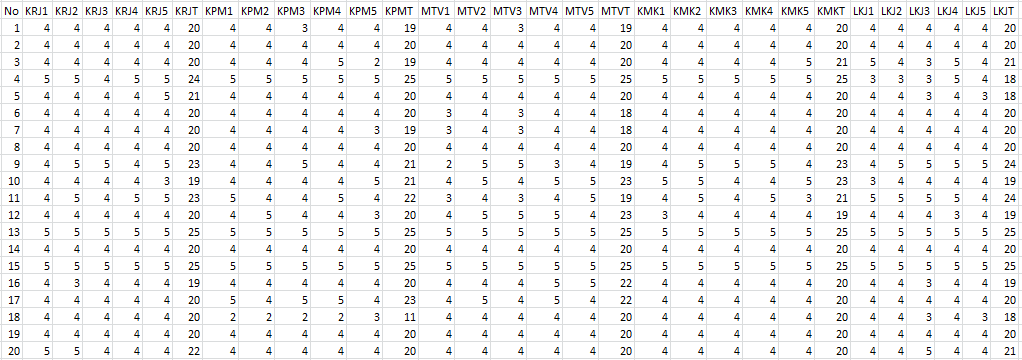 LAMPIRAN IIIData Scoring 59 Responden untuk Uji Asumsi Klasik dan Uji Hipotesis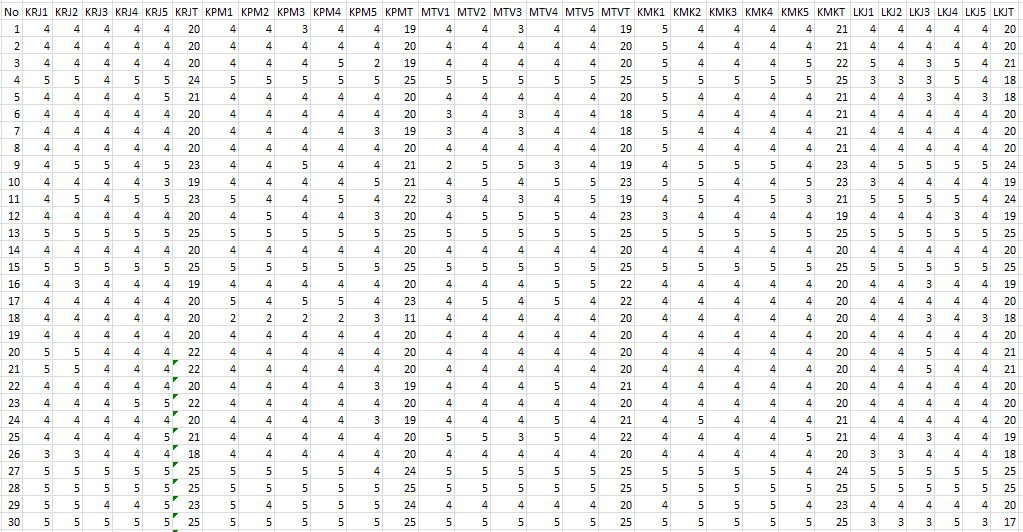 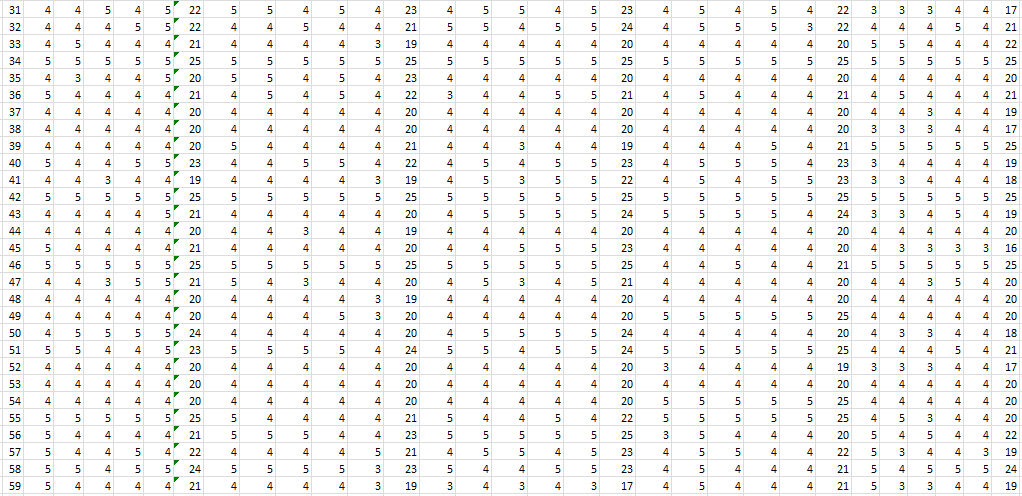 LAMPIRAN IVData RespondenDeskripsi Responden berdasarkan Jenis KelaminDeskripsi Responden berdasarkan UmurDeskripsi Responden berdasarkan PendidikanDeskripsi Responden berdasarkan Pengalaman KerjaLAMPIRAN VHASIL UJI INSTRUMENHasil Uji Validitas Kinerja PegawaiHasil Uji Validitas KepemimpinanHasil Uji Validitas MotivasiHasil Uji Validitas KomunikasiHasil Uji Validitas Lingkungan KerjaUji Reliabilitas Kinerja PegawaiUji Reliabilitas KepemimpinanUji Reliabilitas MotivasiUji Reliabilitas KomunikasiUji Reliabilitas Lingkungan KerjaLAMPIRAN VIUJI ASUMSI KLASIKUji Normalitas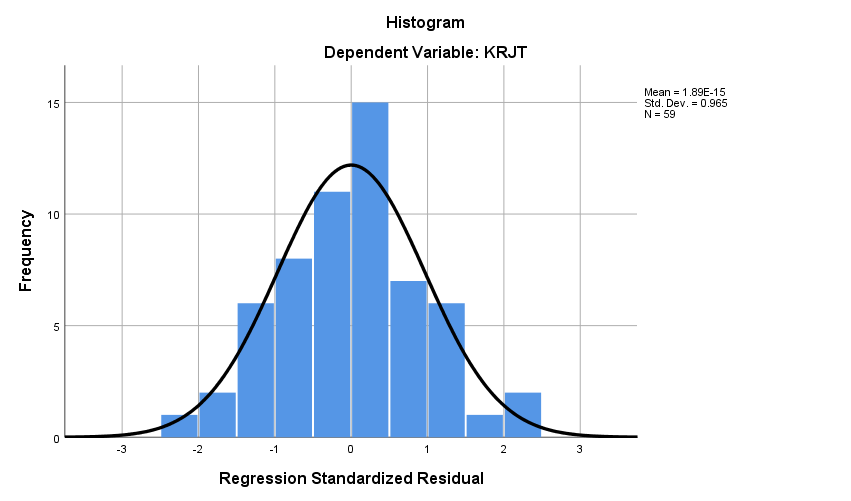 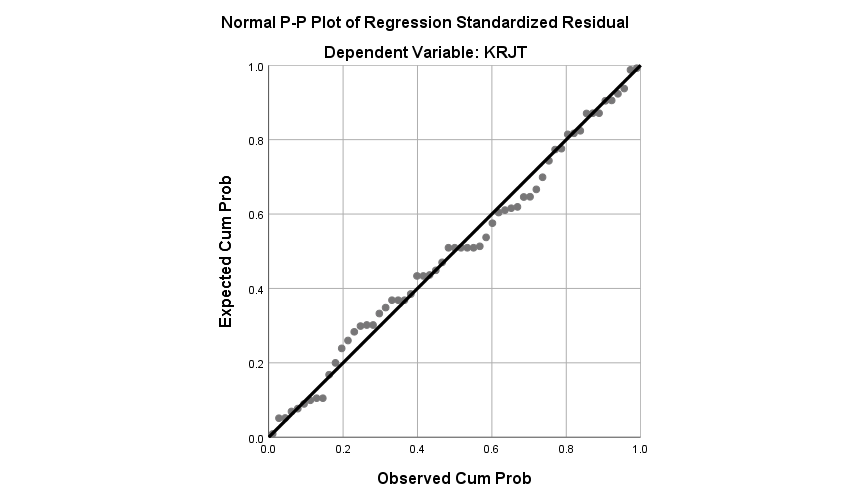 Uji MultikolinearitasUji Heterokedastisitas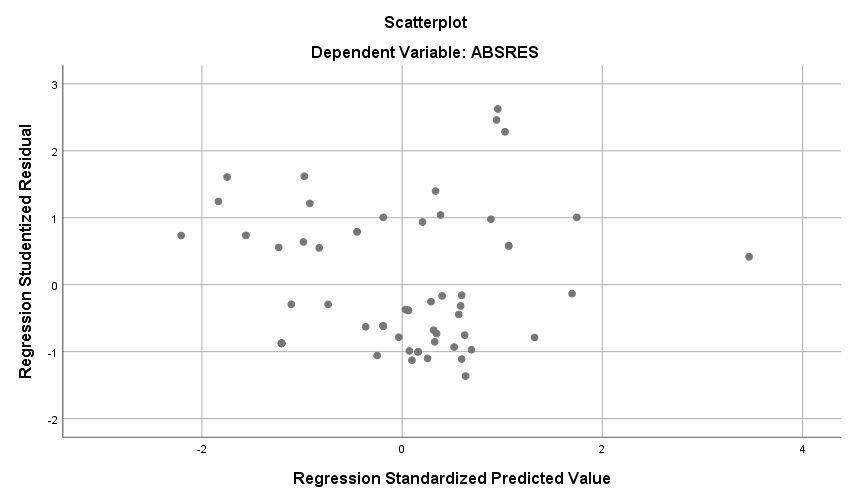 LAMPIRAN VIIHASIL UJI HIPOTESISUji Regresi Linear BergandaUji FUji tUji Koefisien DeterminasiLAMPIRAN VIIITabel r, Tabel F dan Tabel t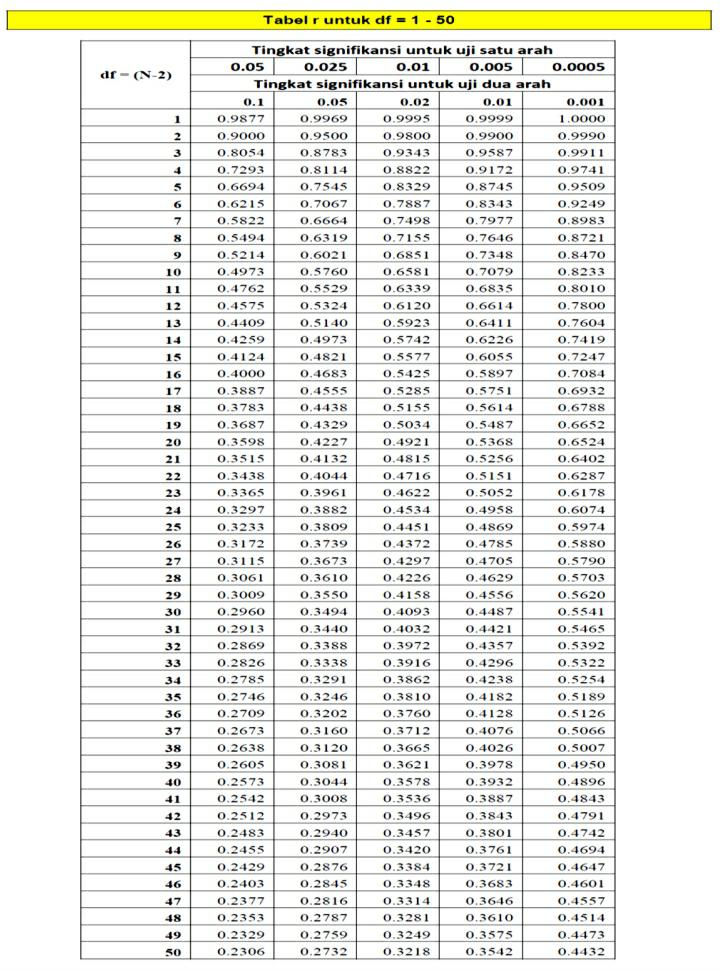 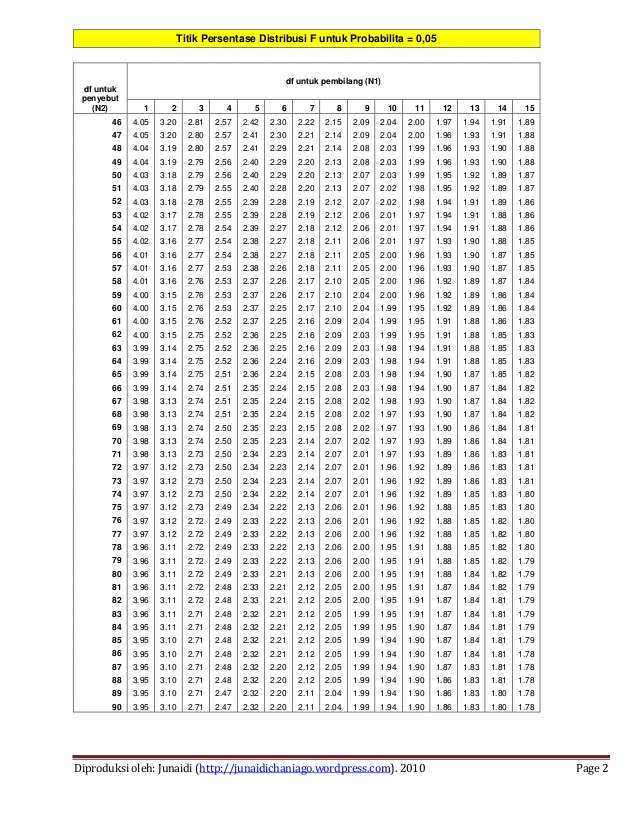 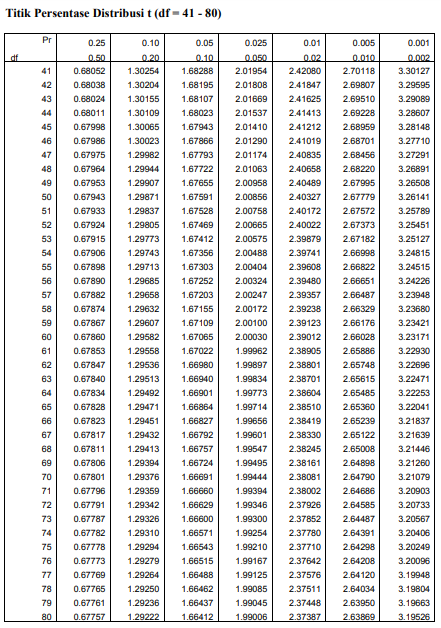 A.Nama Responden:………………………………………………………………B.Jenis Kelamin:Laki-LakiPerempuanC.Usia:21 - 30 Tahun31 - 40 Tahun40 – 50 Tahun> 50 TahunD.Pendidikan:SMADIIISarjanaMagisterE.Pengalaman Kerja:< 5 Tahun6 – 10 Tahun11 - 15 Tahun> 20 TahunSingkatanKeteranganSkorSSSangat Setuju5SSetuju4KSKurang Setuju3TSTidak Setuju2STSSangat Tidak Setuju1No.PernyatanAlternatif JawabanAlternatif JawabanAlternatif JawabanAlternatif JawabanAlternatif JawabanNo.PernyatanSS5S4KS3TS2STS11.Bapak/Ibu/Saudara mampu menghasilkan pekerjaan yang terbaik.2.Mengerjakan pekerjaan tepat waktu.3.Bapak/Ibu Menyelesaikan pekerjaan tepat wakt Mampu mengatur dan menekan biaya yang digunakan dalam bekerja dengan baik.4.Maksimal dalam bekerja.5.Pegawai menjaga hubungan baik antar karyawan.No.PernyatanAlternatif JawabanAlternatif JawabanAlternatif JawabanAlternatif JawabanAlternatif JawabanNo.PernyatanSS5S4KS3TS2STS11.Pimpinan memiliki rasa kerendahan hati saat bekerja (tidak arogan).2.Pimpinan memiliki kejujuran dalam mejalankan pekerjaannya.3.Pimpinan memikili kesabaran yang tinggi dalam menyelesaikan masalah yang ada.4.Pimpinan mempunyai komitmen yang tinggi dalam bekerja.5.Pimpinan tidak pernah menutupi permasalahan yang ada kepada pegawainya.No.PernyatanAlternatif JawabanAlternatif JawabanAlternatif JawabanAlternatif JawabanAlternatif JawabanNo.PernyatanSS5S4KS3TS2STS11.Pegawai melakukan pekerjaan dengan baik agar kebutuhannya tepenuhi.2.Bapak/Ibu/Saudara merasa nyaman ketika kebutuhan  dan keselamatannya dapat dijamin.3.Kebutuhan sosial membuat pegawai menjadi lebih giat dalam bekerja.4.Pegawai merasa sangat senang ketika hasil kerjanya mendapat apresiasi.5.Bapak/Ibu/saudara menggunakan semua kemampuan dalam menjalankan pekerjaannya.No.PernyatanAlternatif JawabanAlternatif JawabanAlternatif JawabanAlternatif JawabanAlternatif JawabanNo.PernyatanSS5S4KS3TS2STS11.Memahami dengan baik maksud perkataan pimpinan dan teman kerja. 2.Pegawai merasa senang ketika bisa berkomunikasi dengan atasan dan teman kerja. 3.Sikap yang baik terhadap atasan dan teman kerja.4.Hubungan dengan atasan dan sesama rekan kerja telah tercipta dengan baik.5.Melakukan suatu tindakan tentang apa yang telah dikomunikasikan dengan atasan maupun teman kerja.No.PernyatanAlternatif JawabanAlternatif JawabanAlternatif JawabanAlternatif JawabanAlternatif JawabanNo.PernyatanSS5S4KS3TS2STS11.Tempat kerja Nyaman.2.Kondisi tempat kerja tenang.3.Tempat kerja memiliki fasilitas yang cukup memadai.4.Bapak/Ibu/saudara memiliki hubungan yang harmonis dengan atasan maupun sesama pegawai.5.Lingkungan tempat kerja sangat aman dari tindakan yang tidak diinginkan.Jenis KelaminJumlahPersentaseLaki-laki3051%Perempuan2949%Total59100%UsiaJumlahPersentase21 - 30 Tahun1322%31 - 40 Tahun1526%40 – 50 Tahun2237%>50 Tahun915%Total59100%PendidikanJumlahPersentaseSMA58%DIII35%Sarjana3254%Magister1933%Jumlah59100%PekerjaanJumlahPersentase<5 Tahun1423%6 - 10 Tahun813%11 - 15 Tahun1322%16 - 20 Tahun611%>20 Tahun1831%Total59100%CorrelationsCorrelationsCorrelationsCorrelationsCorrelationsCorrelationsCorrelationsCorrelationsKRJ1KRJ2KRJ3KRJ4KRJ5KRJTKRJ1Pearson Correlation1.699**.490*.687**.466*.794**KRJ1Sig. (2-tailed).001.028.001.038.000KRJ1N202020202020KRJ2Pearson Correlation.699**1.588**.699**.652**.891**KRJ2Sig. (2-tailed).001.006.001.002.000KRJ2N202020202020KRJ3Pearson Correlation.490*.588**1.490*.588**.743**KRJ3Sig. (2-tailed).028.006.028.006.000KRJ3N202020202020KRJ4Pearson Correlation.687**.699**.490*1.699**.862**KRJ4Sig. (2-tailed).001.001.028.001.000KRJ4N202020202020KRJ5Pearson Correlation.466*.652**.588**.699**1.841**KRJ5Sig. (2-tailed).038.002.006.001.000KRJ5N202020202020KRJTPearson Correlation.794**.891**.743**.862**.841**1KRJTSig. (2-tailed).000.000.000.000.000KRJTN202020202020**. Correlation is significant at the 0.01 level (2-tailed).**. Correlation is significant at the 0.01 level (2-tailed).**. Correlation is significant at the 0.01 level (2-tailed).**. Correlation is significant at the 0.01 level (2-tailed).**. Correlation is significant at the 0.01 level (2-tailed).**. Correlation is significant at the 0.01 level (2-tailed).**. Correlation is significant at the 0.01 level (2-tailed).**. Correlation is significant at the 0.01 level (2-tailed).*. Correlation is significant at the 0.05 level (2-tailed).*. Correlation is significant at the 0.05 level (2-tailed).*. Correlation is significant at the 0.05 level (2-tailed).*. Correlation is significant at the 0.05 level (2-tailed).*. Correlation is significant at the 0.05 level (2-tailed).*. Correlation is significant at the 0.05 level (2-tailed).*. Correlation is significant at the 0.05 level (2-tailed).*. Correlation is significant at the 0.05 level (2-tailed).CorrelationsCorrelationsCorrelationsCorrelationsCorrelationsCorrelationsCorrelationsCorrelationsKPM1KPM2KPM3KPM4KPM5KPMTKPM1Pearson Correlation1.820**.841**.947**.532*.960**KPM1Sig. (2-tailed).000.000.000.016.000KPM1N202020202020KPM2Pearson Correlation.820**1.778**.779**.444.881**KPM2Sig. (2-tailed).000.000.000.050.000KPM2N202020202020KPM3Pearson Correlation.841**.778**1.800**.492*.909**KPM3Sig. (2-tailed).000.000.000.027.000KPM3N202020202020KPM4Pearson Correlation.947**.779**.800**1.319.888**KPM4Sig. (2-tailed).000.000.000.171.000KPM4N202020202020KPM5Pearson Correlation.532*.444.492*.3191.663**KPM5Sig. (2-tailed).016.050.027.171.001KPM5N202020202020KPMTPearson Correlation.960**.881**.909**.888**.663**1KPMTSig. (2-tailed).000.000.000.000.001KPMTN202020202020**. Correlation is significant at the 0.01 level (2-tailed).**. Correlation is significant at the 0.01 level (2-tailed).**. Correlation is significant at the 0.01 level (2-tailed).**. Correlation is significant at the 0.01 level (2-tailed).**. Correlation is significant at the 0.01 level (2-tailed).**. Correlation is significant at the 0.01 level (2-tailed).**. Correlation is significant at the 0.01 level (2-tailed).**. Correlation is significant at the 0.01 level (2-tailed).*. Correlation is significant at the 0.05 level (2-tailed).*. Correlation is significant at the 0.05 level (2-tailed).*. Correlation is significant at the 0.05 level (2-tailed).*. Correlation is significant at the 0.05 level (2-tailed).*. Correlation is significant at the 0.05 level (2-tailed).*. Correlation is significant at the 0.05 level (2-tailed).*. Correlation is significant at the 0.05 level (2-tailed).*. Correlation is significant at the 0.05 level (2-tailed).CorrelationsCorrelationsCorrelationsCorrelationsCorrelationsCorrelationsCorrelationsCorrelationsMTV1MTV2MTV3MTV4MTV5MTVTMTV1Pearson Correlation1.255.438.718**.405.777**MTV1Sig. (2-tailed).279.054.000.076.000MTV1N202020202020MTV2Pearson Correlation.2551.729**.546*.435.752**MTV2Sig. (2-tailed).279.000.013.055.000MTV2N202020202020MTV3Pearson Correlation.438.729**1.362.277.755**MTV3Sig. (2-tailed).054.000.116.237.000MTV3N202020202020MTV4Pearson Correlation.718**.546*.3621.627**.845**MTV4Sig. (2-tailed).000.013.116.003.000MTV4N202020202020MTV5Pearson Correlation.405.435.277.627**1.678**MTV5Sig. (2-tailed).076.055.237.003.001MTV5N202020202020MTVTPearson Correlation.777**.752**.755**.845**.678**1MTVTSig. (2-tailed).000.000.000.000.001MTVTN202020202020**. Correlation is significant at the 0.01 level (2-tailed).**. Correlation is significant at the 0.01 level (2-tailed).**. Correlation is significant at the 0.01 level (2-tailed).**. Correlation is significant at the 0.01 level (2-tailed).**. Correlation is significant at the 0.01 level (2-tailed).**. Correlation is significant at the 0.01 level (2-tailed).**. Correlation is significant at the 0.01 level (2-tailed).**. Correlation is significant at the 0.01 level (2-tailed).*. Correlation is significant at the 0.05 level (2-tailed).*. Correlation is significant at the 0.05 level (2-tailed).*. Correlation is significant at the 0.05 level (2-tailed).*. Correlation is significant at the 0.05 level (2-tailed).*. Correlation is significant at the 0.05 level (2-tailed).*. Correlation is significant at the 0.05 level (2-tailed).*. Correlation is significant at the 0.05 level (2-tailed).*. Correlation is significant at the 0.05 level (2-tailed).CorrelationsCorrelationsCorrelationsCorrelationsCorrelationsCorrelationsCorrelationsCorrelationsKMK1KMK2KMK3KMK4KMK5KMKTKMK1Pearson Correlation1.709**.629**.545*.699**.869**KMK1Sig. (2-tailed).000.003.013.001.000KMK1N202020202020KMK2Pearson Correlation.709**1.764**.882**.385.887**KMK2Sig. (2-tailed).000.000.000.094.000KMK2N202020202020KMK3Pearson Correlation.629**.764**1.866**.539*.897**KMK3Sig. (2-tailed).003.000.000.014.000KMK3N202020202020KMK4Pearson Correlation.545*.882**.866**1.226.823**KMK4Sig. (2-tailed).013.000.000.337.000KMK4N202020202020KMK5Pearson Correlation.699**.385.539*.2261.704**KMK5Sig. (2-tailed).001.094.014.337.001KMK5N202020202020KMKTPearson Correlation.869**.887**.897**.823**.704**1KMKTSig. (2-tailed).000.000.000.000.001KMKTN202020202020**. Correlation is significant at the 0.01 level (2-tailed).**. Correlation is significant at the 0.01 level (2-tailed).**. Correlation is significant at the 0.01 level (2-tailed).**. Correlation is significant at the 0.01 level (2-tailed).**. Correlation is significant at the 0.01 level (2-tailed).**. Correlation is significant at the 0.01 level (2-tailed).**. Correlation is significant at the 0.01 level (2-tailed).**. Correlation is significant at the 0.01 level (2-tailed).*. Correlation is significant at the 0.05 level (2-tailed).*. Correlation is significant at the 0.05 level (2-tailed).*. Correlation is significant at the 0.05 level (2-tailed).*. Correlation is significant at the 0.05 level (2-tailed).*. Correlation is significant at the 0.05 level (2-tailed).*. Correlation is significant at the 0.05 level (2-tailed).*. Correlation is significant at the 0.05 level (2-tailed).*. Correlation is significant at the 0.05 level (2-tailed).CorrelationsCorrelationsCorrelationsCorrelationsCorrelationsCorrelationsCorrelationsCorrelationsLKJ1LKJ2LKJ3LKJ4LKJ5LKJTLKJ1Pearson Correlation1.720**.394.433.355.728**LKJ1Sig. (2-tailed).000.086.057.125.000LKJ1N202020202020LKJ2Pearson Correlation.720**1.741**.440.601**.892**LKJ2Sig. (2-tailed).000.000.052.005.000LKJ2N202020202020LKJ3Pearson Correlation.394.741**1.264.711**.820**LKJ3Sig. (2-tailed).086.000.261.000.000LKJ3N202020202020LKJ4Pearson Correlation.433.440.2641.515*.660**LKJ4Sig. (2-tailed).057.052.261.020.002LKJ4N202020202020LKJ5Pearson Correlation.355.601**.711**.515*1.814**LKJ5Sig. (2-tailed).125.005.000.020.000LKJ5N202020202020LKJTPearson Correlation.728**.892**.820**.660**.814**1LKJTSig. (2-tailed).000.000.000.002.000LKJTN202020202020**. Correlation is significant at the 0.01 level (2-tailed).**. Correlation is significant at the 0.01 level (2-tailed).**. Correlation is significant at the 0.01 level (2-tailed).**. Correlation is significant at the 0.01 level (2-tailed).**. Correlation is significant at the 0.01 level (2-tailed).**. Correlation is significant at the 0.01 level (2-tailed).**. Correlation is significant at the 0.01 level (2-tailed).**. Correlation is significant at the 0.01 level (2-tailed).*. Correlation is significant at the 0.05 level (2-tailed).*. Correlation is significant at the 0.05 level (2-tailed).*. Correlation is significant at the 0.05 level (2-tailed).*. Correlation is significant at the 0.05 level (2-tailed).*. Correlation is significant at the 0.05 level (2-tailed).*. Correlation is significant at the 0.05 level (2-tailed).*. Correlation is significant at the 0.05 level (2-tailed).*. Correlation is significant at the 0.05 level (2-tailed).Reliability StatisticsReliability StatisticsCronbach's AlphaN of Items.8795Reliability StatisticsReliability StatisticsCronbach's AlphaN of Items.9085Reliability StatisticsReliability StatisticsCronbach's AlphaN of Items.8105Reliability StatisticsReliability StatisticsCronbach's AlphaN of Items.8865Reliability StatisticsReliability StatisticsCronbach's AlphaN of Items.8325One-Sample Kolmogorov-Smirnov TestOne-Sample Kolmogorov-Smirnov TestOne-Sample Kolmogorov-Smirnov TestUnstandardized ResidualNN59Normal Parametersa,bMean.0000000Normal Parametersa,bStd. Deviation1.17410916Most Extreme DifferencesAbsolute.062Most Extreme DifferencesPositive.062Most Extreme DifferencesNegative-.056Test StatisticTest Statistic.062Asymp. Sig. (2-tailed)Asymp. Sig. (2-tailed).200c,da. Test distribution is Normal.a. Test distribution is Normal.a. Test distribution is Normal.b. Calculated from data.b. Calculated from data.b. Calculated from data.c. Lilliefors Significance Correction.c. Lilliefors Significance Correction.c. Lilliefors Significance Correction.d. This is a lower bound of the true significance.d. This is a lower bound of the true significance.d. This is a lower bound of the true significance.CoefficientsaCoefficientsaCoefficientsaCoefficientsaCoefficientsaCoefficientsaCoefficientsaCoefficientsaModelModelUnstandardized CoefficientsUnstandardized CoefficientsStandardized CoefficientsCollinearity StatisticsCollinearity StatisticsModelModelBStd. ErrorBetaToleranceVIF1(Constant)2.1582.0731KPMT.205.101.246.4362.2951MTVT.270.100.279.5361.8641KMKT.223.101.290.6301.5881LKJT.213.076.200.7401.351a. Dependent Variable: KRJTa. Dependent Variable: KRJTa. Dependent Variable: KRJTa. Dependent Variable: KRJTa. Dependent Variable: KRJTa. Dependent Variable: KRJTa. Dependent Variable: KRJTa. Dependent Variable: KRJTCoefficientsaCoefficientsaCoefficientsaCoefficientsaCoefficientsaCoefficientsaCoefficientsaModelModelUnstandardized CoefficientsUnstandardized CoefficientsStandardized CoefficientstSig.Sig.ModelModelBStd. ErrorBetatSig.Sig.1(Constant).8421.266.665.509.5091KPMT-.087.062-.281-1.229.224.2241MTVT.071.061.210.557 .580.5801KMKT.037.062.097.857.395.3951LKJT-.020.047-.067-1.195.237.237a. Dependent Variable: ABSRESa. Dependent Variable: ABSRESa. Dependent Variable: ABSRESa. Dependent Variable: ABSRESa. Dependent Variable: ABSRESa. Dependent Variable: ABSRESa. Dependent Variable: ABSRESCoefficientsaCoefficientsaCoefficientsaCoefficientsaCoefficientsaCoefficientsaCoefficientsaModelModelUnstandardized CoefficientsUnstandardized CoefficientsStandardized CoefficientstSig.Sig.ModelModelBStd. ErrorBetatSig.Sig.1(Constant)2.1582.0731.191.239.2391KPMT.205.101.2462.056.045.0451MTVT.270.100.2792.746.008.0081KMKT.223.101.2902.168.035.0351LKJT.213.076.2002.769.008.008a. Dependent Variable: KRJTa. Dependent Variable: KRJTa. Dependent Variable: KRJTa. Dependent Variable: KRJTa. Dependent Variable: KRJTa. Dependent Variable: KRJTa. Dependent Variable: KRJTANOVAaANOVAaANOVAaANOVAaANOVAaANOVAaANOVAaModelModelSum of SquaresdfMean SquareFSig.1Regression140.875435.21924.785.000b1Residual83.362541.5441Total224.23758a. Dependent Variable: KRJTa. Dependent Variable: KRJTa. Dependent Variable: KRJTa. Dependent Variable: KRJTa. Dependent Variable: KRJTa. Dependent Variable: KRJTa. Dependent Variable: KRJTb. Predictors: (Constant), LKJT, MTVT, KMKT, KPMTb. Predictors: (Constant), LKJT, MTVT, KMKT, KPMTb. Predictors: (Constant), LKJT, MTVT, KMKT, KPMTb. Predictors: (Constant), LKJT, MTVT, KMKT, KPMTb. Predictors: (Constant), LKJT, MTVT, KMKT, KPMTb. Predictors: (Constant), LKJT, MTVT, KMKT, KPMTb. Predictors: (Constant), LKJT, MTVT, KMKT, KPMTCoefficientsaCoefficientsaCoefficientsaCoefficientsaCoefficientsaCoefficientsaCoefficientsaModelModelUnstandardized CoefficientsUnstandardized CoefficientsStandardized CoefficientstSig.Sig.ModelModelBStd. ErrorBetatSig.Sig.1(Constant)2.1582.0731.191.239.2391KPMT.205.101.2462.056.045.0451MTVT.270.100.2792.746.008.0081KMKT.223.101.2902.168.035.0351LKJT.213.076.2002.769.008.008a. Dependent Variable: KRJTa. Dependent Variable: KRJTa. Dependent Variable: KRJTa. Dependent Variable: KRJTa. Dependent Variable: KRJTa. Dependent Variable: KRJTa. Dependent Variable: KRJTModel SummarybModel SummarybModel SummarybModel SummarybModel SummarybModel SummarybModelRR SquareAdjusted R SquareStd. Error of the EstimateDurbin-Watson1.805a.647.6211.216822.825a. Predictors: (Constant), LKJT, MTVT, KMKT, KPMTa. Predictors: (Constant), LKJT, MTVT, KMKT, KPMTa. Predictors: (Constant), LKJT, MTVT, KMKT, KPMTa. Predictors: (Constant), LKJT, MTVT, KMKT, KPMTa. Predictors: (Constant), LKJT, MTVT, KMKT, KPMTa. Predictors: (Constant), LKJT, MTVT, KMKT, KPMTb. Dependent Variable: KRJTb. Dependent Variable: KRJTb. Dependent Variable: KRJTb. Dependent Variable: KRJTb. Dependent Variable: KRJTb. Dependent Variable: KRJT